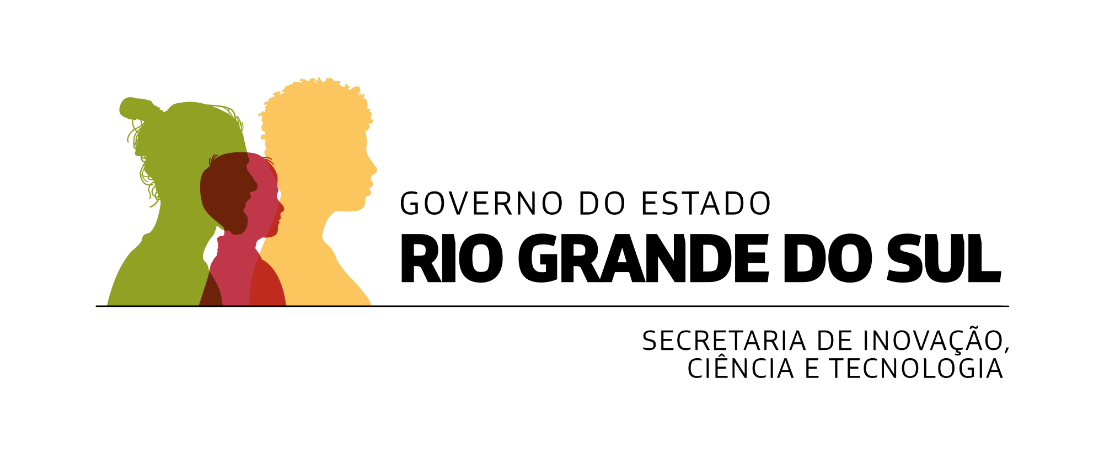 EDITAL SICT no 09/2023PROGRAMA PROFESSOR DO AMANHÃANEXO I FORMULÁRIO DE APRESENTAÇÃO DO PROJETOIdentificação da ICES:Representante Legal da ICES:Coordenador de Institucional da ICES:Coordenador de Curso da ICES:Competência Técnica da ICES proponente:Descrever experiências prévias e parcerias executadas com o setor público ou privado, que tenham ralação com o projeto proposto; Demonstração de expertise em áreas correlatas ao escopo do presente edital e seu nexo com o projeto; Relação e resumo de participação em editais ou projetos semelhantes, relevantes para o objeto desse edital.Diagnóstico Institucional da ICES proponente:Apresentar informações sobre como a ICES conduz a pesquisa pedagógica, o histórico de produção acadêmica, as estratégias adotadas para promover a participação dos estudantes na produção acadêmica e como a ICES se mantém atualizada em relação às metodologias de ensino ativas e inovadoras.Plano de trabalho: Apresente a estratégia institucional para o Programa, descrevendo os objetivos, metodologia, metas e resultados esperados. Projeto pedagógico do curso a ser ofertado:Matriz curricular do Curso a ser ofertado:Alinhamento do curso com a Base Nacional Comum de Formação Inicial (BNC-FI) e com a Base Nacional Comum Curricular (BNCC), focando no desenvolvimento das Competências para o século 21: Carga horária do curso proposto:Aproximação com ambientes de inovação por meio, por exemplo, de ações com EDTECHS, desafios de inovação, realização de estágios e vivências com características de extensão universitária:Processo seletivo dos bolsistas a ser utilizado (modelos, critérios e forma de divulgação):Acompanhamento e avaliação:Descreva como a instituição pretende fazer a gestão, acompanhamento e avaliação do Programa ao longo de sua execução, considerando os parâmetros para cumprimento das metas. Cronograma de execução:Cronograma de desembolso:O desembolso dos recursos da Secretaria de Inovação, Ciência e Tecnologia será realizado semestralmente para as ICES e mensalmente aos alunos selecionados conforme o Regulamento do Programa.Nome:Sigla:E-mail:Endereço:Cidade:  UF:CEP: Telefones:Nome:Telefone:Cargo:E-mail:Nome:Telefone:Cargo:E-mail:Nome:Telefone:Cargo:E-mail:Objetivos:Metodologia:Metas:Resultados esperados:Etapa1 Semestre2 Semestre3 Semestre4 Semestre5 Semestre6 Semestre7 Semestre8 Semestre